REQUERIMENTO DE MATRÍCULA PARA ALUNOS REGULARES1º SEMESTRE – 20231. DADOS DE IDENTIFICAÇÃO DISCENTE1. DADOS DE IDENTIFICAÇÃO DISCENTE1. DADOS DE IDENTIFICAÇÃO DISCENTE1. DADOS DE IDENTIFICAÇÃO DISCENTE1. DADOS DE IDENTIFICAÇÃO DISCENTENome do Discente: Nome do Discente: Nome do Discente: Ano de ingresso no PRPGEM: 2023Ano de ingresso no PRPGEM: 2023RG:Órgão Expedidor: Órgão Expedidor: CPF:CPF:Naturalidade: Naturalidade: Naturalidade: Data de Nascimento:Data de Nascimento:Nome do Pai:[    ] Não DeclaradoNome do Pai:[    ] Não DeclaradoNome da Mãe:[    ] Não DeclaradaNome da Mãe:[    ] Não DeclaradaNome da Mãe:[    ] Não DeclaradaCor/Raça: (   ) branca (   ) preta (   ) amarela (   ) parda (   ) indígenaCor/Raça: (   ) branca (   ) preta (   ) amarela (   ) parda (   ) indígenaCor/Raça: (   ) branca (   ) preta (   ) amarela (   ) parda (   ) indígenaCor/Raça: (   ) branca (   ) preta (   ) amarela (   ) parda (   ) indígenaCor/Raça: (   ) branca (   ) preta (   ) amarela (   ) parda (   ) indígenaRenda mensal per capita:(   ) Até 01 salário mínimo (um salário mínimo)(   ) Até 1,5 salário mínimo (um salário mínimo e meio)(   ) Até 03 salários mínimos (três salários mínimos)(   ) Acima de 03 salários mínimos (três salários mínimos)Renda mensal per capita:(   ) Até 01 salário mínimo (um salário mínimo)(   ) Até 1,5 salário mínimo (um salário mínimo e meio)(   ) Até 03 salários mínimos (três salários mínimos)(   ) Acima de 03 salários mínimos (três salários mínimos)Renda mensal per capita:(   ) Até 01 salário mínimo (um salário mínimo)(   ) Até 1,5 salário mínimo (um salário mínimo e meio)(   ) Até 03 salários mínimos (três salários mínimos)(   ) Acima de 03 salários mínimos (três salários mínimos)Renda mensal per capita:(   ) Até 01 salário mínimo (um salário mínimo)(   ) Até 1,5 salário mínimo (um salário mínimo e meio)(   ) Até 03 salários mínimos (três salários mínimos)(   ) Acima de 03 salários mínimos (três salários mínimos)Renda mensal per capita:(   ) Até 01 salário mínimo (um salário mínimo)(   ) Até 1,5 salário mínimo (um salário mínimo e meio)(   ) Até 03 salários mínimos (três salários mínimos)(   ) Acima de 03 salários mínimos (três salários mínimos)Necessidades EspeciaisÉ portador de necessidades especiais?         (   ) Sim     (   ) NãoEm caso positivo, especifique abaixo:(   ) Surdez   (   ) Cegueira   (   ) Baixa visão   (   ) Deficiência física   (   ) Outro:______________Necessidades EspeciaisÉ portador de necessidades especiais?         (   ) Sim     (   ) NãoEm caso positivo, especifique abaixo:(   ) Surdez   (   ) Cegueira   (   ) Baixa visão   (   ) Deficiência física   (   ) Outro:______________Necessidades EspeciaisÉ portador de necessidades especiais?         (   ) Sim     (   ) NãoEm caso positivo, especifique abaixo:(   ) Surdez   (   ) Cegueira   (   ) Baixa visão   (   ) Deficiência física   (   ) Outro:______________Necessidades EspeciaisÉ portador de necessidades especiais?         (   ) Sim     (   ) NãoEm caso positivo, especifique abaixo:(   ) Surdez   (   ) Cegueira   (   ) Baixa visão   (   ) Deficiência física   (   ) Outro:______________Necessidades EspeciaisÉ portador de necessidades especiais?         (   ) Sim     (   ) NãoEm caso positivo, especifique abaixo:(   ) Surdez   (   ) Cegueira   (   ) Baixa visão   (   ) Deficiência física   (   ) Outro:______________Instituição de Ensino Médio: Instituição de Ensino Médio: Instituição de Ensino Médio: Instituição de Ensino Médio: Instituição de Ensino Médio: Instituição de Graduação:Instituição de Graduação:Instituição de Graduação:Instituição de Graduação:Instituição de Graduação:Ano de Conclusão do Ensino Médio: Ano de Conclusão do Ensino Médio: IES: [    ] Pública     [     ] PrivadaIES: [    ] Pública     [     ] PrivadaIES: [    ] Pública     [     ] PrivadaAno de Conclusão da Graduação: Ano de Conclusão da Graduação: IES: [    ] Pública     [     ] PrivadaIES: [    ] Pública     [     ] PrivadaIES: [    ] Pública     [     ] PrivadaEndereço:Endereço:Endereço:N°:CEP: Bairro: Bairro: Bairro: Cidade/Estado:Cidade/Estado:E-mail: E-mail: E-mail: Telefone:Telefone:Campus:   [    ] Campo Mourão     [     ] União da VitóriaCampus:   [    ] Campo Mourão     [     ] União da VitóriaCampus:   [    ] Campo Mourão     [     ] União da VitóriaCampus:   [    ] Campo Mourão     [     ] União da VitóriaCampus:   [    ] Campo Mourão     [     ] União da VitóriaOrientador: Orientador: Orientador: Orientador: Orientador: Linha de pesquisa:[     ] Conhecimento, linguagens e práticas formativas em educação matemática[     ] Tecnologia, diversidade e cultura em educação matemáticaLinha de pesquisa:[     ] Conhecimento, linguagens e práticas formativas em educação matemática[     ] Tecnologia, diversidade e cultura em educação matemáticaLinha de pesquisa:[     ] Conhecimento, linguagens e práticas formativas em educação matemática[     ] Tecnologia, diversidade e cultura em educação matemáticaLinha de pesquisa:[     ] Conhecimento, linguagens e práticas formativas em educação matemática[     ] Tecnologia, diversidade e cultura em educação matemáticaLinha de pesquisa:[     ] Conhecimento, linguagens e práticas formativas em educação matemática[     ] Tecnologia, diversidade e cultura em educação matemática2. DISCIPLINAS A SEREM CURSADAS NO 1º SEMESTRE DE 20232. DISCIPLINAS A SEREM CURSADAS NO 1º SEMESTRE DE 2023Tecnologia na Educação MatemáticaEducação especial e inclusão no ensino de MatemáticaDidática da Matemática3. ASSINATURAS3. ASSINATURASAssinatura do discente: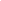 Cidade e Data: